ZWIERZĘTA DO WIERSZA „NA WSI”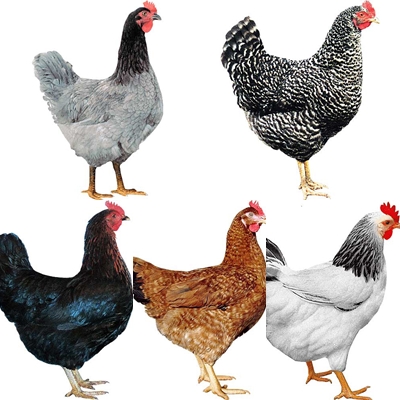 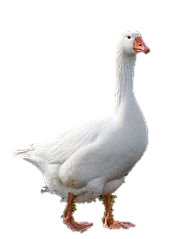 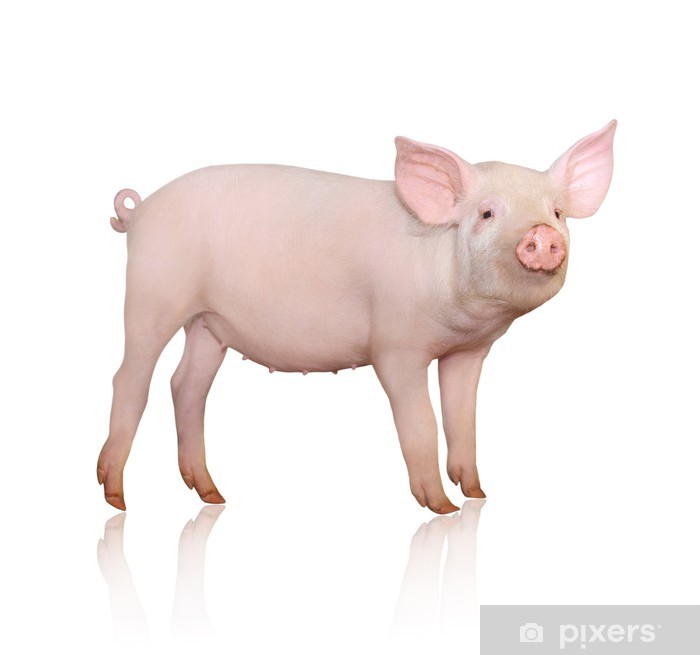 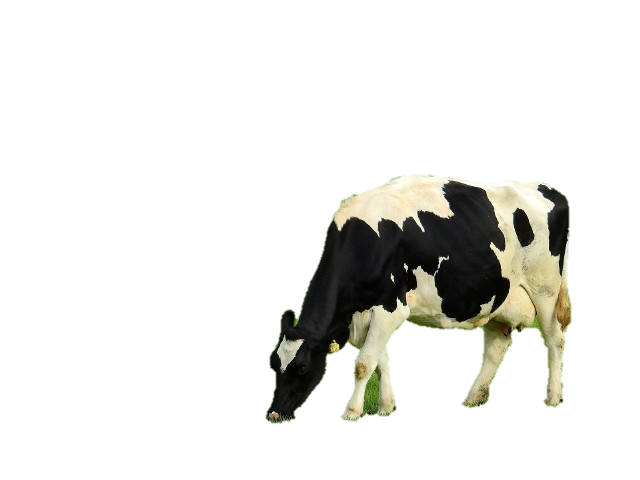 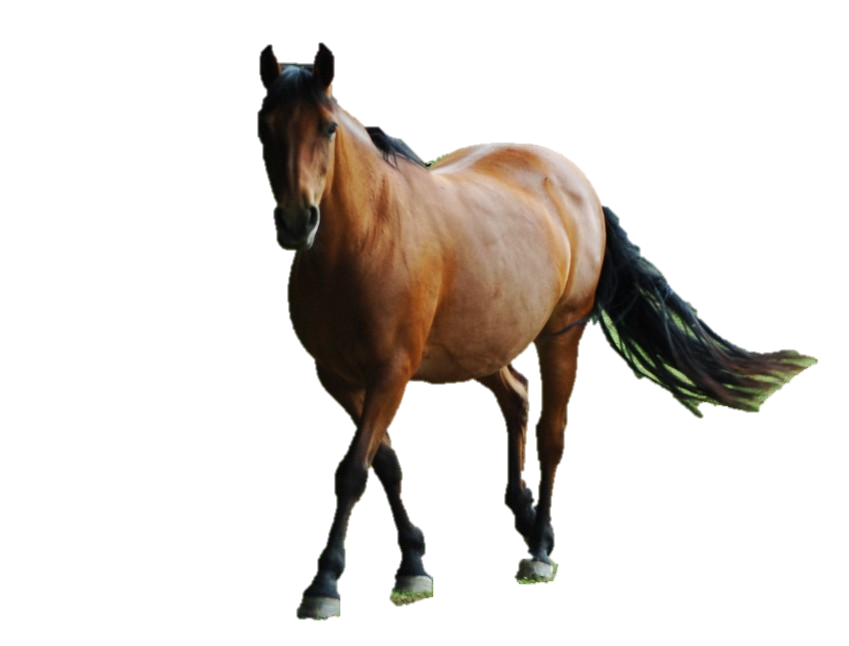 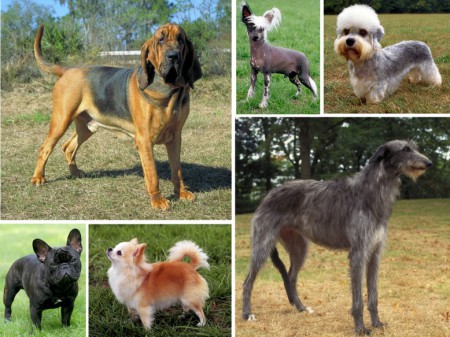 